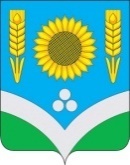 СОВЕТ НАРОДНЫХ ДЕПУТАТОВ РОССОШАНСКОГО МУНИЦИПАЛЬНОГО РАЙОНА ВОРОНЕЖСКОЙ ОБЛАСТИРЕШЕНИЕ31 сессии от 27 октября 2021 г.  № 214                     г. РоссошьОб итогах исполнения бюджета Россошанского муниципального района за 9 месяцев 2021 годаВ соответствии с бюджетным кодексом Российской Федерации, Положением «О бюджетном процессе в Россошанском муниципальном районе Воронежской области», утвержденным решением сессии Совета народных депутатов Россошанского муниципального района от 26.02.2020 г. № 105, Совет народных депутатов Россошанского муниципального районаРЕШИЛ:Информацию об итогах исполнения бюджета Россошанского муниципального района за 9 месяцев 2021 года принять к сведению. Глава Россошанского муниципального района                                                                      В.М. СисюкИСПОЛНЕНИЕ РАЙОННОГО БЮДЖЕТАИСПОЛНЕНИЕ РАЙОННОГО БЮДЖЕТАИСПОЛНЕНИЕ РАЙОННОГО БЮДЖЕТАИСПОЛНЕНИЕ РАЙОННОГО БЮДЖЕТАИСПОЛНЕНИЕ РАЙОННОГО БЮДЖЕТАИСПОЛНЕНИЕ РАЙОННОГО БЮДЖЕТАИСПОЛНЕНИЕ РАЙОННОГО БЮДЖЕТАРоссошанского муниципального района на 01.10.2021г.Россошанского муниципального района на 01.10.2021г.Россошанского муниципального района на 01.10.2021г.Россошанского муниципального района на 01.10.2021г.Россошанского муниципального района на 01.10.2021г.Россошанского муниципального района на 01.10.2021г.Россошанского муниципального района на 01.10.2021г.    тыс.руб.Наименование показателейУтвержденный план на 2021гУточненный план на 2021гИсполнено% исполнения к уточн плануОтклонениеНАЛОГОВЫЕ  ДОХОДЫ533 333,4566 172,8404 526,671,4-161 646,2Налог на доходы физических лиц458 800,0480 553,4325 924,267,8-154 629,2Акцизы по подакцизным товарам (продукции), производимым на территории Российской Федерации27 619,427 619,420 480,774,2-7 138,7Налог, взимаемый в связи с применением упрощенной системы налогообложения15 500,015 500,013 391,386,4-2 108,7Единый налог на вмененный доход для отдельных видов деятельности10 000,010 000,010 318,6103,2318,6Единый сельскохозяйственный налог12 414,022 000,018 394,183,6-3 605,9Налог, взимаемый в связи с применением патентной системой налогообложения500,01 000,010 731,31 073,19 731,3Налог на игорный бизнес0,00,049,00,049,0ГОСУДАРСТВЕННАЯ ПОШЛИНА8 500,09 500,05 237,455,1-4 262,6 НЕНАЛОГОВЫЕ ДОХОДЫ108 216,6109 216,685 601,578,4-23 615,1Проценты от предоставления бюджетных кредитов0,10,10,00,0-0,1Доходы, получаемые в виде арендной либо иной платы за передачу в возмездное пользование государственного и муниципального имущества (за исключением имущества бюджетных и автономных учреждений, а также имущества государственных и муниципальных унитарных предприятий, в том числе казенных)36 279,037 279,028 272,075,8-9 007,0Прочие доходы от использования имущества и прав, находящихся в государственной и муниципальной собственности (за исключением имущества бюджетных и автономных учреждений, а также имущества государственных и муниципальных унитарных предприятий, в том числе казенных)0,00,024,90,024,9Плата за негативное воздействие на окружающую среду15 500,015 500,08 311,553,6-7 188,5Доходы от оказания платных услуг (работ)54 406,054 406,030 829,456,7-23 576,6Доходы от компенсации затрат государства51,551,5144,0279,692,5Доходы от продажи земельных участков, находящихся в государственной и муниципальной собственности 0,00,016 721,10,016 721,1Плата за увеличение площади земельных участков, находящихся в частной собственности, в результате перераспределения таких земельных участков и земель (или) земельных участков, государственная собственность на которые не разграничена0,00,0349,90,0349,9ШТРАФЫ, САНКЦИИ, ВОЗМЕЩЕНИЕ УЩЕРБА1 500,01 500,0647,943,2-852,1ПРОЧИЕ НЕНАЛОГОВЫЕ ДОХОДЫ480,0480,0300,862,7-179,2ИТОГО СОБСТВЕННЫХ ДОХОДОВ641 550,0675 389,4490 128,172,6-185 261,3Дотации бюджетам муниципальных районов на выравнивание бюджетной обеспеченности из бюджета субъекта Российской Федерации18 399,018 399,015 332,583,3-3 066,5ИТОГО ДОТАЦИЙ18 399,018 399,015 332,583,3-3 066,5Субсидия бюджетам муниципальных районов на поддержку отрасли культуры4 500,03 904,03 903,1100,0-0,9Субсидии бюджетам муниципальных районов на софинансирование кап.вложений в объекты муниципальной собственности0,015 400,06 675,843,3-8 724,2Субсидии бюджетам муниципальных районов на реализацию мероприятий по обеспечению жильем молодых семей3 539,03 539,03 538,9100,0-0,1Субсидия бюджетам муниципальных образований Воронежской области на реализацию мероприятий по приспособлению жилых помещений и общего имущества в многоквартирных домах с учетом потребностей инвалидов на 20210,01 335,40,00,0-1 335,4Субсидии бюджетам муниципальных районов на создание в общеобразовательных организациях, расположенных в сельской местности и малых городах, условий для занятий физической культурой и спортом1 616,31 616,31 616,3100,00,0Субсидии бюджетам муниципальных районов на создание и обеспечение функционирования центров образования естественно-научной и технологической направленностей в общеобразовательных организациях, расположенных в сельской местности и малых городах10 981,111 237,13 198,728,5-8 038,4Субсидии бюджетам муниципальных районов на осуществление дорожной деятельности в отношении автомобильных дорог общего пользования, а также капитального ремонта и ремонта дворовых территорий многоквартирных домов, проездов к дворовым территориям многоквартирных домов населенных пунктов0,0101 299,476 541,275,6-24 758,2Субсидии бюджетам муниципальных районов на обеспечение образовательных организаций материально-технической базой для внедрения цифровой образовательной среды11 397,311 397,3627,95,5-10 769,4Субсидии бюджетам муниципальных районов на организацию бесплатного горячего питания обучающихся, получающих начальное общее образование в государственных и муниципальных образовательных организациях39 288,039 288,018 037,545,9-21 250,5Субсидии бюджетам муниципальных районов на  поддержку творческой деятельности  укрепление материально-технической базы муниципальных театров в населенных пунктах с численностью населения до 300 тысяч человек2 200,02 200,02 200,0100,00,0Субсидии бюджетам муниципальных районов на создание новых мест в образовательных организациях различных типов для реализации дополнительных общеразвивающих программ всех направленностей1 993,51 993,51 993,5100,00,0Субсидии на обеспечение комплексного развития сельских территорий0,03 156,40,00,0-3 156,4Субсидии бюджетам муниципальных районов за счет средств резервного фонда Правительства Российской Федерации0,027 450,12 601,29,5-24 848,9Субсидии бюджетам муниципальных районов на обеспечение  комплексного развития сельских территорий (благоустройство)2 281,92 281,92 281,9100,00,0Прочие субсидии42 783,548 060,726 022,054,1-22 038,7ИТОГО СУБСИДИЙ120 580,6274 159,1149 238,054,4-124 921,1Субвенции бюджетам муниципальных районов на выплату единовременного пособия при всех формах устройства детей, лишенных родительского попечения, в семью592,5592,5469,079,2-123,5Субвенции бюджетам муниципальных районов на выполнение передаваемых полномочий субъектов Российской Федерации14 941,014 941,012 374,382,8-2 566,7Субвенции бюджетам муниципальных районов на компенсацию части платы, взимаемой с родителей (законных представителей) за присмотр и уход за детьми, посещающими образовательные организации, реализующие образовательные программы дошкольного образования1 216,01 216,0635,752,3-580,3Единая субвенция бюджетам муниципальных районов 26 071,728 274,719 193,567,9-9 081,2Субвенция на проведение Всероссийской переписи населения 2020 года1 366,71 366,70,00,0-1 366,7Прочие субвенции720 095,0741 293,9562 810,075,9-178 483,9ИТОГО СУБВЕНЦИЙ764 282,9787 684,8595 482,575,6-192 202,3Межбюджетные трансферты, передаваемые бюджетам муниципальных районов для компенсации дополнительных расходов, возникших в результате решений, принятых органами власти другого уровня0,0121 857,7121 857,7100,00,0Межбюджетные трансферты, передаваемые бюджетам муниципальных образований на осуществление части полномочий по решению вопросов местного значения в соответствии с заключенными соглашениями26 095,726 474,018 848,871,2-7 625,2 Межбюджетные трансферты, передаваемые бюджетам муниципальных районов на ежемесячное денежное вознаграждение за классное руководство педагогическим работникам государственных и муниципальных общеобразовательных организаций39 216,239 216,228 602,072,9-10 614,2Прочие межбюджетные трансферты, передаваемые бюджетам 1 336,72 182,31 891,086,7-291,3ИТОГО МЕЖБЮДЖЕТНЫЕ ТРАНСФЕРТЫ66 648,6189 730,2171 199,590,2-18 530,7ПРОЧИЕ БЕЗВОЗМЕЗДНЫЕ ПОСТУПЛЕНИЯ2 622,03 652,02 177,459,6-1 474,6Доходы бюджетов муниципальных районов от возврата бюджетами бюджетной системы Российской Федерации остатков субсидий, субвенций и иных межбюджетных трансфертов, имеющих целевое назначение, прошлых лет, а также от возврата организациями остатков субсидий прошлых лет0,00,0890,70,0890,7ВОЗВРАТ ОСТАТКОВ СУБСИДИЙ, СУБВЕНЦИЙ И ИНЫХ МЕЖБЮДЖЕТНЫХ ТРАНСФЕРТОВ, ИМЕЮЩИХ ЦЕЛЕВОЕ НАЗНАЧЕНИЕ, ПРОШЛЫХ ЛЕТ0,00,0-138,30,0-138,3ИТОГО БЕЗВОЗМЕЗДНЫХ ПОСТУПЛЕНИЙ972 533,11 273 625,1934 182,373,3-339 442,8ИТОГО ДОХОДОВ1 614 083,11 949 014,51 424 310,473,1-524 704,1             РАСХОДЫОбщегосударственные вопросы97 843,095 693,464 470,067,4-31 223,4Национальная оборона260,0260,043,416,7-216,6Национальная безопасность и правоохранительная деятельность11 971,511 971,511 971,5100,00,0Национальная экономика54 809,6161 176,591 648,556,9-69 528,0               в том числе:  -  сельское хозяйство и рыболовство6 993,56 863,54 277,362,3-2 586,2  -  транспорт0,00,00,00,00,0  -  дорожное хозяйство (дорожные фонды)27 619,4130 779,281 083,762,0-49 695,5  -  другие вопросы в области национальной экономики20 196,723 533,86 287,526,7-17 246,3Жилищно-коммунальное хозяйство14 386,470 779,828 376,040,1-42 403,8Охрана окружающей среды0,00,00,00,00,0Образование1 234 395,21 310 270,6875 989,366,9-434 281,3Культура, кинематография92 356,894 328,462 228,466,0-32 100,0Социальная политика32 315,241 469,227 220,365,6-14 248,9Физическая  культура и спорт55 595,059 099,731 568,753,4-27 531,0Обслуживание государственного (муниципального) долга20 606,017 028,812 251,671,9-4 777,2Межбюджетные трансферты общего характера бюджетам бюджетной системы Российской Федерации63 544,4112 957,699 793,288,3-13 164,4ВСЕГО РАСХОДОВ по бюджету1 678 083,11 975 035,51 305 560,966,1-669 474,6    ДЕФИЦИТ -  ; ПРОФИЦИТ-64 000,0-26 021,0118 749,5